ARAHAN UMUM KEPADA PETENDER/PENYEBUT HARGAPetender/Penyebut harga diwajibkan mencatat pada setiap kotak pada ruangan YA/TIDAK.Petender/Penyebut harga hendaklah mengisi maklumbalas di ruangan MAKLUMBALAS PETENDER/PENYEBUT HARGA. Kegagalan mengisi maklumbalas di ruangan berkenaan membolehkan UMT BERHAK untuk TIDAK MEMPERTIMBANGKAN segala cadangan dan tawaran daripada petender/penyebut harga.Sekiranya terdapat aksesori tambahan, sila kemukakan keterangan spesifikasi yang lengkap secara berasingan dan nyatakan seperti Lampiran.Sekiranya terdapat spesifikasi yang bertentangan dengan maklumat sebenar sama ada pada katalog ataupun alatan sebenar, pihak UMT berhak menolak tawaran tersebut.Tempoh SAH LAKU harga yang ditawarkan hendaklah sekurang-kurangnya 90 hari dari tarikh tutup iklan.Petender/Penyebut harga tidak dibenarkan sama sekali meletakkan tanda pengenalan syarikat pada mana-mana muka surat dalam Borang Tawaran Spesifikasi/Katalog. Surat akuan ‘authorised dealer’ (jika ada) hendaklah dimasukkan ke dalam Borang Tawaran Spesifikasi. Kegagalan berbuat demikian boleh menyebabkan tawaran tender/sebut harga tidak akan dipertimbangkan.UMT berhak menawarkan bekalan secara per item kepada petender/penyebut harga.* Jenama/Model/Buatan yang ditawarkan MESTILAH sama seperti di Borang Tawaran Harga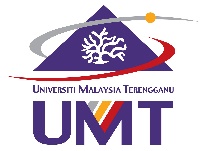 UNIVERSITI MALAYSIA TERENGGANUPEJABAT BENDAHARIBORANG TAWARAN SPESIFIKASITAJUK TENDER/SEBUT HARGATAJUK TENDER/SEBUT HARGA:SEBUT HARGA MEMBEKAL, MENGHANTAR, MEMASANG, MENGUJI DAN MENUGASMULA PERALATAN MAKMAL UNTUK KEGUNAAN UNIVERSITI MALAYSIA TERENGGANU SEBUT HARGA MEMBEKAL, MENGHANTAR, MEMASANG, MENGUJI DAN MENUGASMULA PERALATAN MAKMAL UNTUK KEGUNAAN UNIVERSITI MALAYSIA TERENGGANU SEBUT HARGA MEMBEKAL, MENGHANTAR, MEMASANG, MENGUJI DAN MENUGASMULA PERALATAN MAKMAL UNTUK KEGUNAAN UNIVERSITI MALAYSIA TERENGGANU SEBUT HARGA MEMBEKAL, MENGHANTAR, MEMASANG, MENGUJI DAN MENUGASMULA PERALATAN MAKMAL UNTUK KEGUNAAN UNIVERSITI MALAYSIA TERENGGANU SEBUT HARGA MEMBEKAL, MENGHANTAR, MEMASANG, MENGUJI DAN MENUGASMULA PERALATAN MAKMAL UNTUK KEGUNAAN UNIVERSITI MALAYSIA TERENGGANU NO. RUJUKANNO. RUJUKAN:NO. PETI TAWARANNO. PETI TAWARAN:TARIKH TUTUPTARIKH TUTUP:MASAMASA:12.00 TENGAHARI12.00 TENGAHARI12.00 TENGAHARI12.00 TENGAHARI12.00 TENGAHARIITEMITEM:0202020202NAMA ITEM
NAMA ITEM
:SIEVE SHAKER (0.063 mm - 6.3 mm)SIEVE SHAKER (0.063 mm - 6.3 mm)SIEVE SHAKER (0.063 mm - 6.3 mm)SIEVE SHAKER (0.063 mm - 6.3 mm)SIEVE SHAKER (0.063 mm - 6.3 mm)KUANTITIKUANTITI:1 UNIT1 UNIT1 UNIT1 UNIT1 UNITLOKASILOKASI:MAKMAL BENDALIR, ARAS BAWAH, BANGUNAN FTKKIFAKULTI TEKNOLOGI KEJURUTERAAN KELAUTAN & INFORMATIKMAKMAL BENDALIR, ARAS BAWAH, BANGUNAN FTKKIFAKULTI TEKNOLOGI KEJURUTERAAN KELAUTAN & INFORMATIKMAKMAL BENDALIR, ARAS BAWAH, BANGUNAN FTKKIFAKULTI TEKNOLOGI KEJURUTERAAN KELAUTAN & INFORMATIKMAKMAL BENDALIR, ARAS BAWAH, BANGUNAN FTKKIFAKULTI TEKNOLOGI KEJURUTERAAN KELAUTAN & INFORMATIKMAKMAL BENDALIR, ARAS BAWAH, BANGUNAN FTKKIFAKULTI TEKNOLOGI KEJURUTERAAN KELAUTAN & INFORMATIKSPESIFIKASI WAJIB AMSPESIFIKASI WAJIB AMSPESIFIKASI WAJIB AMSPESIFIKASI WAJIB AM:- :- SIEVE SHAKER SPECIFICATION SIEVE SHAKER SPECIFICATION SIEVE SHAKER SPECIFICATION SIEVE SHAKER SPECIFICATION MAKLUMBALAS PETENDER/PENYEBUT HARGA√   - Memenuhi Spesifikasi×   - Tidak Memenuhi SpesifikasiMAKLUMBALAS PETENDER/PENYEBUT HARGA√   - Memenuhi Spesifikasi×   - Tidak Memenuhi SpesifikasiMAKLUMBALAS PETENDER/PENYEBUT HARGA√   - Memenuhi Spesifikasi×   - Tidak Memenuhi SpesifikasiREFERENCE DOCUMENTATIONSREFERENCE DOCUMENTATIONSREFERENCE DOCUMENTATIONSREFERENCE DOCUMENTATIONSREFERENCE DOCUMENTATIONSREFERENCE DOCUMENTATIONS1.1The supplier must provide operation manual for user guideline.	The supplier must provide operation manual for user guideline.	The supplier must provide operation manual for user guideline.	1.2	The supplier must provide trouble shooting manual for user guideline.The supplier must provide trouble shooting manual for user guideline.The supplier must provide trouble shooting manual for user guideline.1.3The supplier must provide maintenance manual for user guideline.The supplier must provide maintenance manual for user guideline.The supplier must provide maintenance manual for user guideline.2CATALOGUESCATALOGUESCATALOGUESCATALOGUESCATALOGUESCATALOGUES2.1The supplier must provide original catalogues that further explain the functions and operation capabilities of the equipment offered for evaluation.The supplier must provide original catalogues that further explain the functions and operation capabilities of the equipment offered for evaluation.The supplier must provide original catalogues that further explain the functions and operation capabilities of the equipment offered for evaluation.3INSTALLATION, COMMISSIONING AND TRAININGINSTALLATION, COMMISSIONING AND TRAININGINSTALLATION, COMMISSIONING AND TRAININGINSTALLATION, COMMISSIONING AND TRAININGINSTALLATION, COMMISSIONING AND TRAININGINSTALLATION, COMMISSIONING AND TRAINING3.1	The supplier is responsible for the delivering, installation, test and   commissioning of this equipment. Any necessary or additional material for the commissioning is at supplier cost.The supplier is responsible for the delivering, installation, test and   commissioning of this equipment. Any necessary or additional material for the commissioning is at supplier cost.The supplier is responsible for the delivering, installation, test and   commissioning of this equipment. Any necessary or additional material for the commissioning is at supplier cost.3.2	The supplier is responsible to install and test every single unit of the instrument.The supplier is responsible to install and test every single unit of the instrument.The supplier is responsible to install and test every single unit of the instrument.3.3	Upon completion of the installation and commissioning, onsite training must be conducted following successful installation and commissioning. If applicable, the commissioning must include testing experiments. Lab manual and its result as reference must be provided.Upon completion of the installation and commissioning, onsite training must be conducted following successful installation and commissioning. If applicable, the commissioning must include testing experiments. Lab manual and its result as reference must be provided.Upon completion of the installation and commissioning, onsite training must be conducted following successful installation and commissioning. If applicable, the commissioning must include testing experiments. Lab manual and its result as reference must be provided.3.4	The supplier must provide complete toolkit for general servicing, adjustment and repair of the equipment.The supplier must provide complete toolkit for general servicing, adjustment and repair of the equipment.The supplier must provide complete toolkit for general servicing, adjustment and repair of the equipment.3.5The supplier must provide operating and maintenance manual of equipment.The supplier must provide operating and maintenance manual of equipment.The supplier must provide operating and maintenance manual of equipment.4EXCLUSIVITYEXCLUSIVITYEXCLUSIVITYEXCLUSIVITYEXCLUSIVITYEXCLUSIVITY4.1	The supplier must proof their exclusivity as an authorized regional distributor or dealer to supply product intended for Malaysia from the manufacturer. The supplier must proof their exclusivity as an authorized regional distributor or dealer to supply product intended for Malaysia from the manufacturer. The supplier must proof their exclusivity as an authorized regional distributor or dealer to supply product intended for Malaysia from the manufacturer. 5GENUINELYGENUINELYGENUINELYGENUINELYGENUINELYGENUINELY5.1The equipment or item delivered must be original with a production date not more than 1 year from the date of installation on site. Pirated manufactured units, unauthorized copies and clones are prohibited and not accepted.The equipment or item delivered must be original with a production date not more than 1 year from the date of installation on site. Pirated manufactured units, unauthorized copies and clones are prohibited and not accepted.The equipment or item delivered must be original with a production date not more than 1 year from the date of installation on site. Pirated manufactured units, unauthorized copies and clones are prohibited and not accepted.6DELIVERYDELIVERYDELIVERYDELIVERYDELIVERYDELIVERY6.1The product must be delivered by the supplier. UMT has the right to decline if the delivery is done using third party and without supplier's representative at site.The product must be delivered by the supplier. UMT has the right to decline if the delivery is done using third party and without supplier's representative at site.The product must be delivered by the supplier. UMT has the right to decline if the delivery is done using third party and without supplier's representative at site.6.2Supplier must bear the cost to provide sufficient manpower/ machineries to place the equipment in respective laboratory:Makmal Bendalir, Aras bawah, Fakulti Teknologi Kejuruteraan Kelautan dan InformatikSupplier must bear the cost to provide sufficient manpower/ machineries to place the equipment in respective laboratory:Makmal Bendalir, Aras bawah, Fakulti Teknologi Kejuruteraan Kelautan dan InformatikSupplier must bear the cost to provide sufficient manpower/ machineries to place the equipment in respective laboratory:Makmal Bendalir, Aras bawah, Fakulti Teknologi Kejuruteraan Kelautan dan Informatik7WARRANTYWARRANTYWARRANTYWARRANTYWARRANTYWARRANTY7.1	The supplier must provide a good sales service for all equipment supplied.	The supplier must provide a good sales service for all equipment supplied.	The supplier must provide a good sales service for all equipment supplied.	7.2	The supplier must provide warranty of at least/ minimum 1 year for spare parts and accessories of this equipment.The supplier must provide warranty of at least/ minimum 1 year for spare parts and accessories of this equipment.The supplier must provide warranty of at least/ minimum 1 year for spare parts and accessories of this equipment.7.3The supplier must provide warranty card and immediate response upon breakdown within 3 working days.The supplier must provide warranty card and immediate response upon breakdown within 3 working days.The supplier must provide warranty card and immediate response upon breakdown within 3 working days.SPESIFIKASI WAJIB SPESIFIKASI WAJIB :- :- :- SIEVE SHAKER SPECIFICATION SIEVE SHAKER SPECIFICATION SIEVE SHAKER SPECIFICATION MAKLUMBALAS PETENDER/PENYEBUT HARGA√   - Memenuhi Spesifikasi×   - Tidak Memenuhi SpesifikasiNyatakan Spesifikasi Yang DitawarkanMAKLUMBALAS PETENDER/PENYEBUT HARGA√   - Memenuhi Spesifikasi×   - Tidak Memenuhi SpesifikasiNyatakan Spesifikasi Yang DitawarkanMAKLUMBALAS PETENDER/PENYEBUT HARGA√   - Memenuhi Spesifikasi×   - Tidak Memenuhi SpesifikasiNyatakan Spesifikasi Yang Ditawarkan1Robust and compact laboratory mechanical test sieving machine.Robust and compact laboratory mechanical test sieving machine.2Sieve diameter: 200mm, with woven wire mesh.Sieve diameter: 200mm, with woven wire mesh.3Maximum height of sieves stacking: at least 400mmMaximum height of sieves stacking: at least 400mmYour offer: ____________________Your offer: ____________________C)      SPESIFIKASI TEKNIKALC)      SPESIFIKASI TEKNIKAL:- :- SIEVE SHAKER SPECIFICATION SIEVE SHAKER SPECIFICATION MAKLUMBALAS PETENDER/PENYEBUT HARGA√   - Memenuhi Spesifikasi×   - Tidak Memenuhi SpesifikasiNyatakan Spesifikasi Yang DitawarkanMAKLUMBALAS PETENDER/PENYEBUT HARGA√   - Memenuhi Spesifikasi×   - Tidak Memenuhi SpesifikasiNyatakan Spesifikasi Yang DitawarkanMAKLUMBALAS PETENDER/PENYEBUT HARGA√   - Memenuhi Spesifikasi×   - Tidak Memenuhi SpesifikasiNyatakan Spesifikasi Yang Ditawarkan1Sieve drive and motion: Electromagnetic drive and 3D motion.2Maximum batch quantity: at least 2kg per sieving operationYour offer: ____________________Your offer: ____________________3Amplitude: at least 0 – 2mm, digitally adjustable.Your offer: ____________________Your offer: ____________________D)Jenama/Model/Buatan Yang DitawarkanJenama/Model/Buatan Yang DitawarkanJenama/Model/Buatan Yang DitawarkanJenama/Model/Buatan Yang DitawarkanJENAMAJENAMAMODELBUATAN (NEGARA)